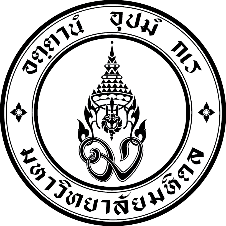 สถาบันวิจัยประชากรและสังคม   มหาวิทยาลัยมหิดล                                          999 ต.ศาลายา อ.พุทธมณฑล จ.นครปฐม 73170โทร. 02-4410201-4 ต่อ 520 โทรสาร. 02-4419333ที่  อว 78.191/  วันที่   29  กันยายน 2565เรื่อง  	ขอความอนุเคราะห์อนุญาตให้คุณอภิชาติ ปานทอง พนักงานบริษัทลัคกี้เฟลม จำกัด เป็นวิทยากรเรียน   กรรมการผู้จัดการบริษัท ลัคกี้เฟลม จำกัด    สิ่งที่ส่งมาด้วย       1.  หลักการและเหตุผลการจัดประชุม/อบรมองค์กรต้นแบบแปลงสาธิต ของโครงการองค์กร 4G มีสุข : เข้าใจ                             เตรียมพร้อม และทลายช่องว่าง	     2. (ร่าง) กำหนดการจัดอบรมหลักสูตรการบริหารจัดการองค์ความรู้สู่ความสุขในการทำงาน (Routine to                             Happiness: R2H) สำหรับบริษัท ไทยเพรซิเดนท์ฟูดส์ จำกัด (มหาชน)	     ด้วย สถาบันวิจัยประชากรและสังคม มหาวิทยาลัยมหิดล ได้รับทุนจากสำนักงานกองทุนสนับสนุนการสร้างเสริมสุขภาพ (สสส.) ในการดำเนินโครงการ องค์กร 4G มีสุข : เข้าใจ เตรียมพร้อม และทลายช่องว่าง ซึ่งกิจกรรมหนึ่งในการดำเนินงานของโครงการคือการจัดอบรมเชิงปฏิบัติการหลักสูตรการบริหารจัดการองค์ความรู้สู่ความสุขในการทำงาน (Routine to Happiness: R2H) ให้กับองค์กรที่ร่วมเป็นองค์กรต้นแบบกับทางโครงการฯ   โดยมีกำหนดการจัดอบรมฯ ให้กับบริษัท ไทยเพรซิเดนท์ฟูดส์ จำกัด (มหาชน)  ซึ่งเป็นหนึ่งในองค์กรที่ร่วมเป็นองค์กรต้นแบบแปลงสาธิตกับทางโครงการฯ   ระหว่างวันที่   20– 21 ตุลาคม 2565   ณ ห้องเสม็ด โรงแรมเคปราชา จ.ชลบุรี	โครงการฯ พิจารณาแล้วเห็นว่าบริษัท ลัคกี้เฟลม จำกัด เป็นองค์กรที่มีชื่อเสียงเป็นที่รู้จักอย่างดียิ่ง อีกทั้งยังเป็นองค์กรที่ให้ความสำคัญกับการสร้างเสริมองค์กรแห่งความสุข  ในการนี้ จึงใคร่ขอความอนุเคราะห์จากท่านอนุญาตให้               คุณอภิชาติ ปานทอง   เจ้าหน้าที่ความปลอดภัยในการทำงานระดับวิชาชีพ และเลขานุการและคณะทำงาน Happy Workplace  บริษัท ลัคกี้เฟลม จำกัด  เป็นวิทยากรบรรยายในหัวข้อ  การถ่ายทอดประสบการณ์และแรงบันดาลใจ การขับเคลื่อนกิจกรรมสร้างเสริม “องค์กรแห่งความสุขยุคใหม่”   ทั้งนี้ การบรรยายมีวัตถุประสงค์เพื่อถ่ายทอดและแบ่งปันประสบการณ์ รวมทั้งการสร้างแรงบันดาลใจในการขับเคลื่อนกิจกรรมสร้างเสริมองค์กรแห่งความสุขภายในองค์กร   โดยมีผู้เข้ารับการอบรมฯ จำนวน 30 ราย  ในวันที่ 21 ตุลาคม 2565 เวลา 10.30 – 12.00 น.  ดังรายละเอียดตามกำหนดการที่แนบมาพร้อมนี้ 		       จึงเรียนมาเพื่อโปรดพิจารณา  โครงการฯ ใคร่ขอขอบพระคุณท่านเป็นอย่างสูงมาณ โอกาสนี้                                                                                                    ขอแสดงความนับถือ                                                                                                                                                              		                                                         (รองศาสตราจารย์ ดร.จรัมพร โห้ลำยอง)                                  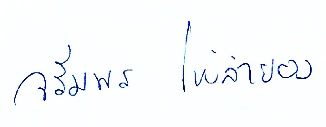                                                             หัวหน้าโครงการองค์กร 4G มีสุข : เข้าใจ เตรียมพร้อม และทลายช่องว่าง และ                                                                                                     รองผู้อำนวยการ สถาบันวิจัยประชากรและสังคม                                                                                                                           มหาวิทยาลัยมหิดล                                                                                                                               